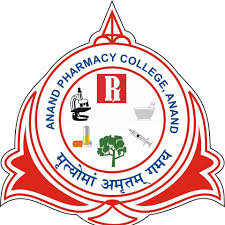 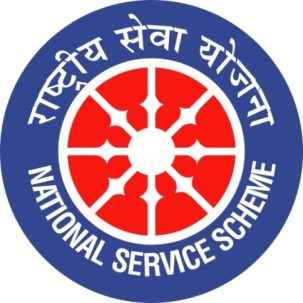 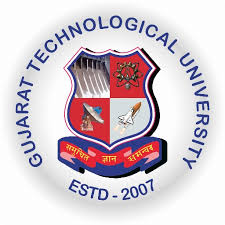 GUJARAT TECHNOLOGY UNIVERSITYNATIONAL SERVICE SCHEMEANAND PHARMACY COLLEGEA Report on Seed Ball Plantation 2022NSS Unit Name/College Name:  Anand Pharmacy CollegeEVENT NAME: Seed Ball Plantation Event Date: 25/06/2022Theme: Seed Ball PlantationTime: 12:00 to 12:40 PMPlace: Anand Pharmacy College, Anand 	Participant: NSS Volunteers, Teaching staff.Total Participant :34Brief Description of the Event:NSS unit of Anand Pharmacy College, Anand had organised a Seed Plantation Programme on 25th July 2022. It was great experience for all those who participated . There was total 34 participants out of which 32 were the students and the other 2 were faculty members of the college itself. The programme commenced with Preparation of seed balls (seeds including Jamun, Neem, Mango, Ashoka and Papaya) which was further followed by throwing a ball in fertile soil. Major Outcomes of Event: This activity will be an initiative to limit global warming by effectively reducing atmospheric Carbon dioxide (CO2).Photograps of event: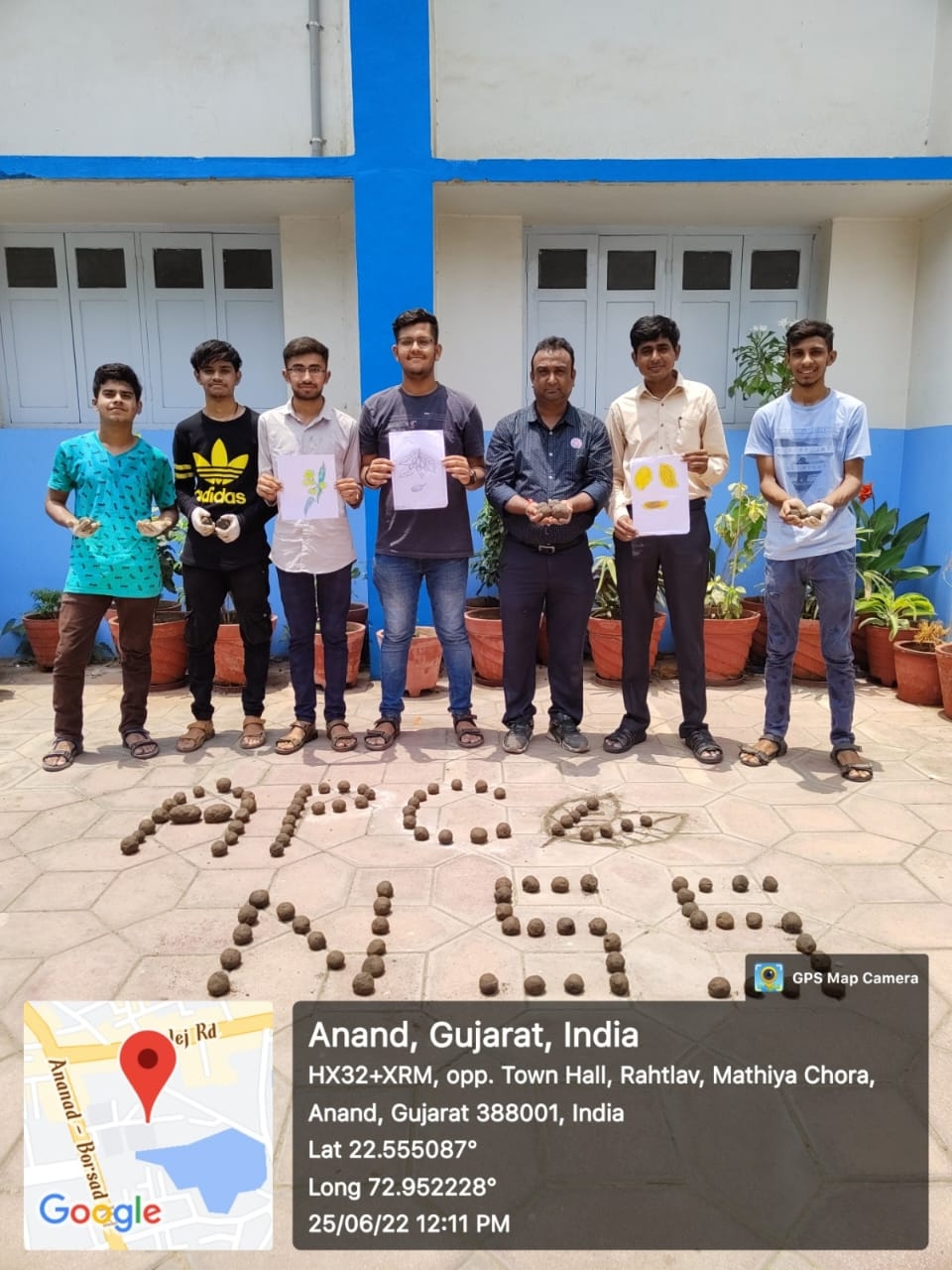 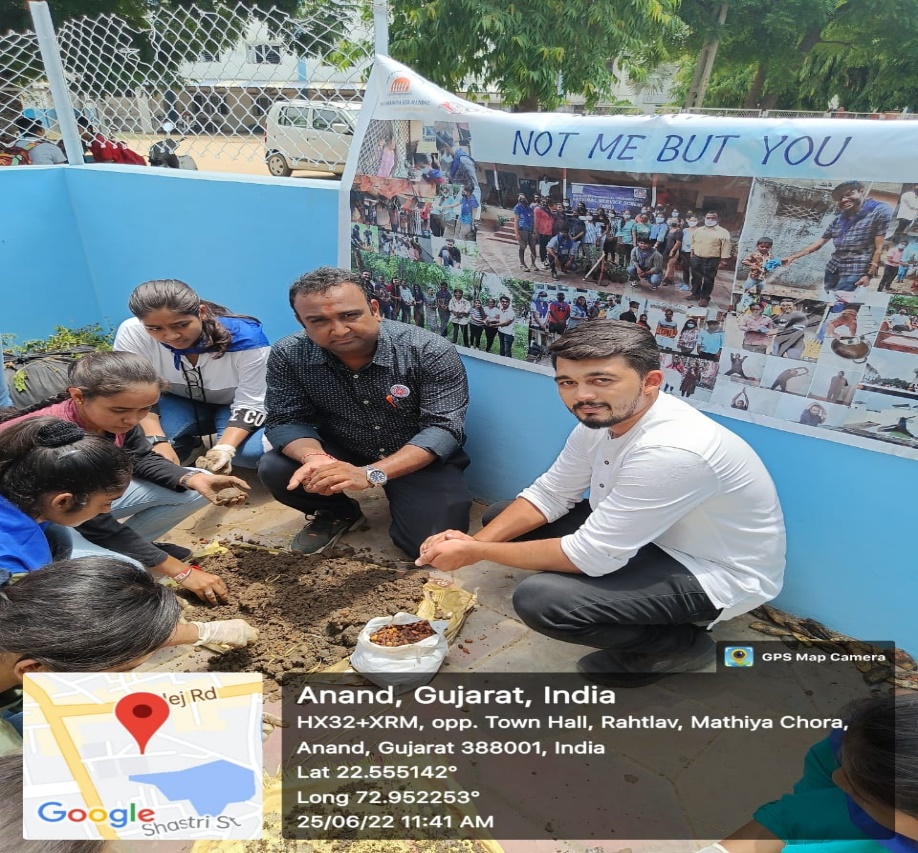 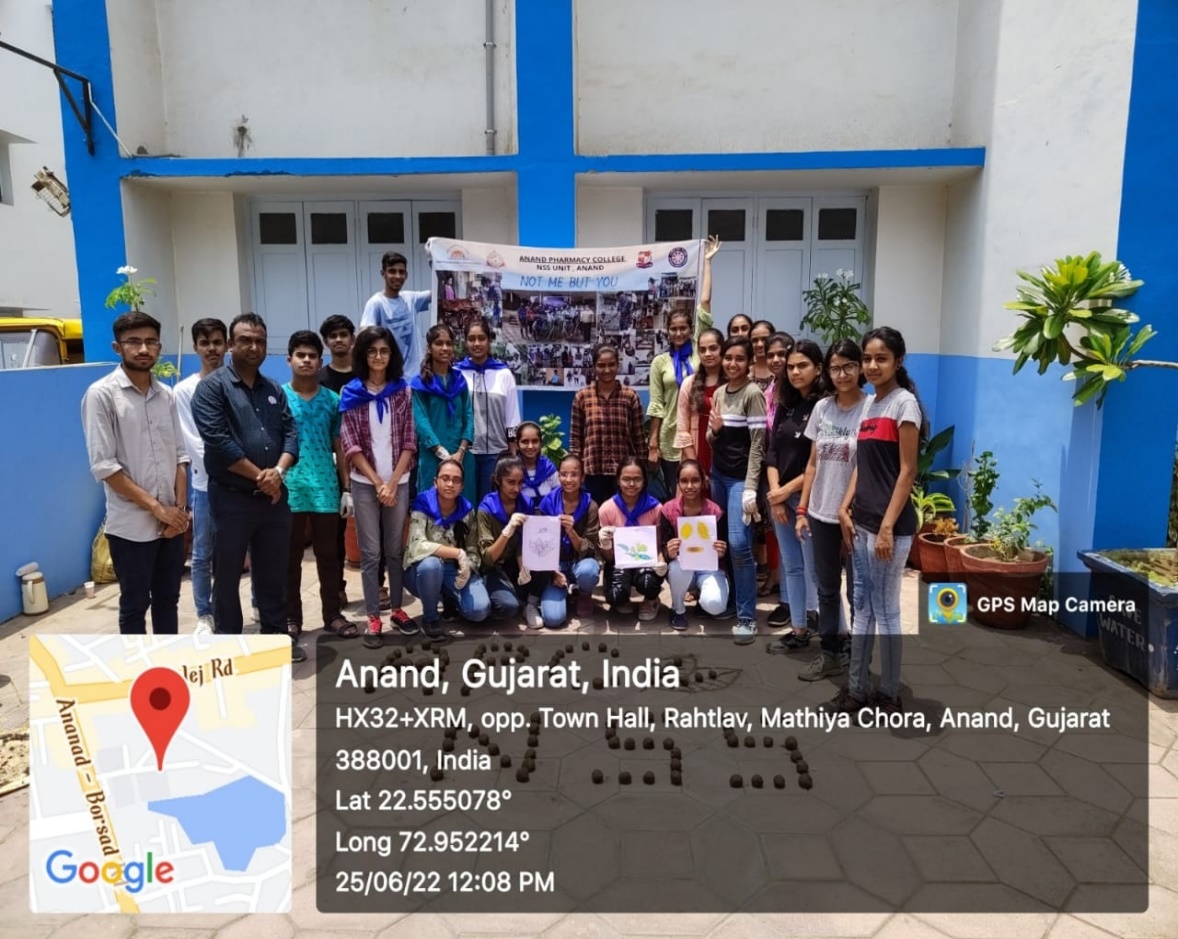 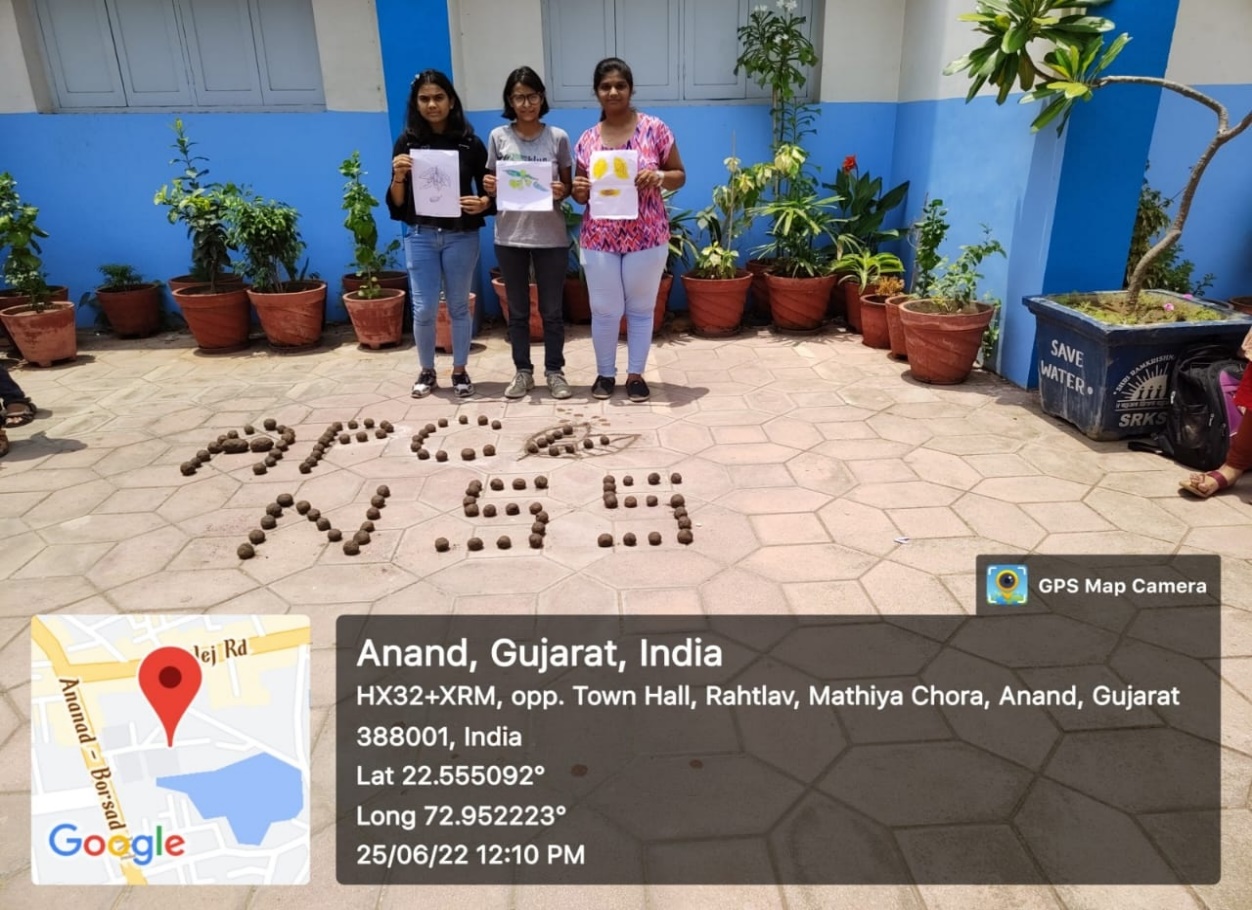 List of Participant: Name				Roll no		Sign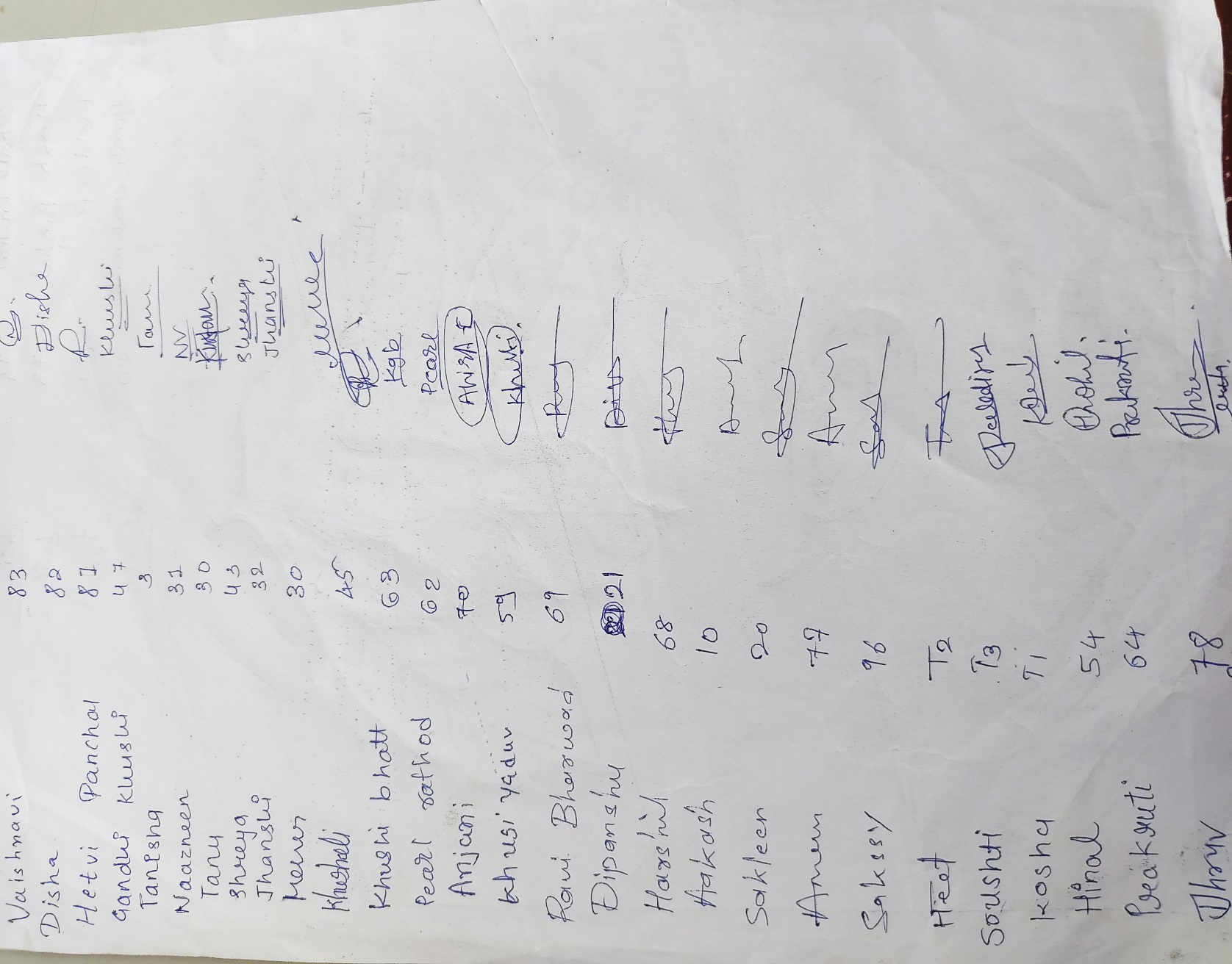 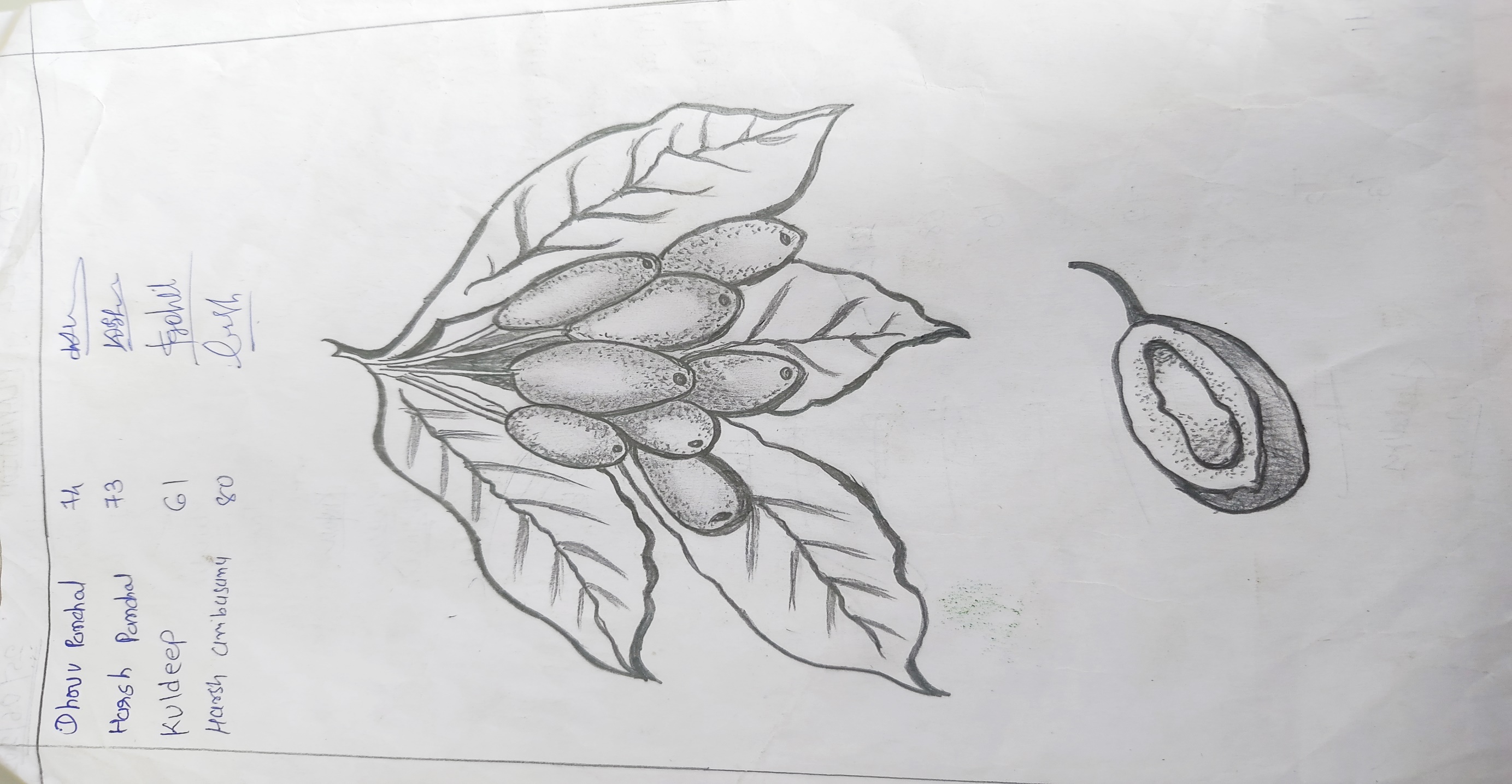 Faculty MembersName and Sign of NSS PO: Mr. Subhashchandra K. Patel  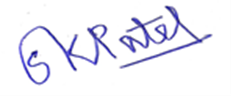 Name and Sign of Student Head: Ms. Janki M. Patel     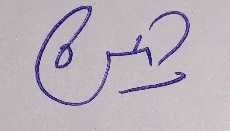 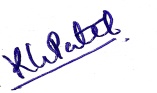 Name and Sign of Principal/ Vice Principal: Dr Tejal R. Gandhi / Dr. Kalpana G. Patel          Mr.Subhashchandra K. Patel  Dr. Rajesh Parmar